РОССИЙСКАЯ ФЕДЕРАЦИЯИвановская областьСовет Южского муниципального районаРЕШЕНИЕот                               №г. ЮжаО внесении изменений в отраслевое положение об оплате труда работников учреждений образования Южского муниципального района, утвержденное решением Совета Южского муниципального района от 15.11.2013 № 105В соответствии с Конституцией Российской Федерации, Федеральным законом от 16.10 2003 №131- ФЗ «Об общих принципах организации местного самоуправления в Российской Федерации», Уставом Южского муниципального района, в целях совершенствования системы оплаты труда работников учреждений образования Южского муниципального района, Совет Южского муниципального района РЕШИЛ:Внести в отраслевое положение об оплате труда работников учреждений образования Южского муниципального района, утвержденное решением Совета Южского муниципального района от 15.11.2013 № 105  (далее - Положение) следующие изменения:1.1.Приложение №1 к Положению изложить в новой редакции (прилагается).             2.Настоящее решение вступает в силу с 01.10.2021 г.3. Опубликовать настоящее решение в официальном издании «Правовой Вестник Южского муниципального района».Глава Южского                                        Председатель Совета	муниципального района	                  Южского муниципального района            В.И.Оврашко	                                      Е.А.МуратоваПриложение к решению Совета Южскогомуниципального районаот______________№___Приложение N 1 к отраслевому Положению об оплате труда работников учреждений образования Южского муниципального района  Ивановской области Должностные оклады (оклады, ставки заработной платы) по квалификационным уровням профессиональных квалификационных групп (ПКГ) в зависимости от повышающих коэффициентов к минимальным окладам по квалификационным уровням ПКГПКГ должностей работников образования (утверждены приказом Министерства здравоохранения и социального развития Российской Федерации от 05.05.2008 № 216н)* в общеобразовательных учреждениях;** в областном государственном бюджетном образовательном учреждении «Ивановский областной центр развития дополнительного образования детей»;*** в областных государственных бюджетных профессиональных образовательных организацияхПКГ общеотраслевых должностей руководителей, специалистов и служащих (утверждены приказом Министерства здравоохранения и социального развития Российской Федерации от 29.05.2008 № 247н)ПКГ  должностей работников культуры, искусства и кинематографии (утверждены приказом Министерства здравоохранения и социального развития Российской Федерации от 31.08.2007 № 570)Номер уровня ПКГКвалификационный уровеньДолжности, отнесенные к квалификационным уровнямМинимальный оклад, руб.Коэффициент по занимаемой должностиПКГ «Общеотраслевые профессии рабочих первого уровня»ПКГ «Общеотраслевые профессии рабочих первого уровня»ПКГ «Общеотраслевые профессии рабочих первого уровня»ПКГ «Общеотраслевые профессии рабочих первого уровня»11 квалификационный уровеньНаименования профессий рабочих, по которым предусмотрено присвоение 1, 2 и 3 квалификационных разрядов в соответствии с Единым тарифно-квалификационным справочником работ и профессий рабочих: возчик; гардеробщик; грузчик; дворник; истопник; кастелянша; кладовщик; конюх; уборщик производственных помещений; уборщик служебных помещений; уборщик территорий; сторож (вахтер), рабочий по комплексному обслуживанию и ремонту зданий, электромонтер по ремонту и обслуживанию электрооборудования, электросварщик ручной сварки- 1 квалификационный разряд- 2 квалификационный разряд- 3 квалификационный разряд335511,031,0612 квалификационный уровеньПрофессии рабочих, отнесенные к первому квалификационному уровню, при выполнении работ по профессии с производным наименованием «старший» (старший по смене)35661ПКГ «Общеотраслевые профессии рабочих второго уровня»ПКГ «Общеотраслевые профессии рабочих второго уровня»ПКГ «Общеотраслевые профессии рабочих второго уровня»ПКГ «Общеотраслевые профессии рабочих второго уровня»21 квалификационный уровеньНаименования профессий рабочих, по которым предусмотрено присвоение 4 и 5 квалификационных разрядов в соответствии с Единым тарифно-квалификационным справочником работ и профессий рабочих: водитель автомобиля- 4 квалификационный разряд- 5 квалификационный разряд366811,0722 квалификационный уровеньНаименования профессий рабочих, по которым предусмотрено присвоение 6 и 7 квалификационных разрядов в соответствии с Единым тарифно-квалификационным справочником работ и профессий рабочих - 6 квалификационный разряд- 7 квалификационный разряд436011,123 квалификационный уровеньНаименования профессий рабочих, по которым предусмотрено присвоение 8 квалификационного разряда в соответствии с Единым тарифно-квалификационным справочником работ и профессий рабочих5029124 квалификационный уровеньНаименования профессий рабочих, предусмотренных 1 - 3 квалификационными уровнями настоящей профессиональной квалификационной группы, выполняющих важные (особо важные) и ответственные (особо ответственные) работы60361Квалификационный уровеньДолжности, отнесенные к квалификационным уровнямМини-мальный оклад, руб.Коэффициент по занимаемой должностиПКГ должностей работников учебно-вспомогательного персонала первого уровняПКГ должностей работников учебно-вспомогательного персонала первого уровняПКГ должностей работников учебно-вспомогательного персонала первого уровняПКГ должностей работников учебно-вспомогательного персонала первого уровня1 квалификационный уровеньВожатый; помощник воспитателя; секретарь учебной части47011ПКГ должностей работников учебно-вспомогательного персонала второго уровняПКГ должностей работников учебно-вспомогательного персонала второго уровняПКГ должностей работников учебно-вспомогательного персонала второго уровняПКГ должностей работников учебно-вспомогательного персонала второго уровня1 квалификационный уровеньДежурный по режиму; младший воспитатель523012 квалификационный уровеньДиспетчер образовательного учреждения; старший дежурный по режиму60491ПКГ должностей педагогических работниковПКГ должностей педагогических работниковПКГ должностей педагогических работниковПКГ должностей педагогических работников1 квалификационный уровеньИнструктор по труду; инструктор по физической культуре; музыкальный руководитель; старший вожатый68931,0 - без категории1,05- первая категория1,10 - высшая категорияИнструктор по труду*; инструктор по физической культуре*; музыкальный руководитель*; старший вожатый*68931,318 - без категории1,383 - первая категория1,450 - высшая категория2 квалификационный уровеньИнструктор-методист; концертмейстер; педагог дополнительного образования; педагог-организатор; социальный педагог; тренер-преподаватель75491,0 - без категории1,05- первая категория1,10 - высшая категория2 квалификационный уровеньИнструктор-методист*; концертмейстер*; педагог дополнительного образования*; педагог-организатор*; социальный педагог*; тренер-преподаватель*75491,318 - без категории1,383 - первая категория1,450 - высшая категория3 квалификационный уровеньВоспитатель; мастер производственного обучения; методист; педагог-психолог; старший инструктор-методист; старший педагог дополнительного образования; старший тренер-преподаватель79961,0 - без категории1,05- первая категория1, 10 - высшая категория3 квалификационный уровеньВоспитатель*; методист*; педагог-психолог*; старший инструктор-методист*; старший педагог дополнительного образования**, мастер производственного обучения***79961,318 - без категории1,383 - первая категория1,450 - высшая категория4 квалификационный уровеньПедагог-библиотекарь, преподаватель (кроме должностей преподавателей, отнесенных к профессорско-преподавательскому составу); преподаватель-организатор основ безопасности жизнедеятельности; руководитель физического воспитания; старший воспитатель; старший методист; тьютор (за исключением тьюторов, занятых в сфере высшего и дополнительного профессионального образования); учитель; учитель-дефектолог; учитель-логопед (логопед)80441,0 - без категории1,05- первая категория1,10 - высшая категория4 квалификационный уровеньУчитель*; учитель-дефектолог*; учитель-логопед* старший методист**, преподаватель (кроме должностей преподавателей, отнесенных к профессорско-преподавательскому составу) ***; преподаватель-организатор основ безопасности жизнедеятельности***; руководитель физического воспитания***80441,318 - без категории1,383 - первая категория1,450 - высшая категорияПКГ должностей руководителей структурных подразделенийПКГ должностей руководителей структурных подразделенийПКГ должностей руководителей структурных подразделенийПКГ должностей руководителей структурных подразделений1 квалификационный уровеньЗаведующий (начальник) структурнымподразделением: кабинетом, лабораторией, отделом, отделением, сектором, учебно-консультационным пунктом, учебной (учебно-производственной) мастерской и другими структурными подразделениями, реализующими общеобразовательную программу и образовательную программу дополнительного образования детей (кроме должностей руководителей структурных подразделений, отнесенных ко 2 квалификационному уровню)789712 квалификационный уровеньЗаведующий (начальник) обособленным структурным подразделением, реализующим общеобразовательную программу и образовательную программу дополнительного образования детей; начальник (заведующий, директор, руководитель, управляющий): кабинета, лаборатории, отдела, отделения, сектора, учебно-консультационного пункта, учебной (учебно-производственной) мастерской, учебного хозяйства и других структурных подразделений профессиональной образовательной организации (кроме должностей руководителей структурных подразделений, отнесенных к 3 квалификационному уровню); старший мастер профессиональной образовательной организации835613 квалификационный уровеньНачальник (заведующий, директор, руководитель, управляющий) обособленного структурного подразделения профессиональной образовательной организации84201Квалификационный уровеньДолжности, отнесенные к квалификационным уровнямМинимальный оклад, руб.Коэффициент по занимаемой должностиПКГ «Общеотраслевые должности служащих первого уровня»ПКГ «Общеотраслевые должности служащих первого уровня»ПКГ «Общеотраслевые должности служащих первого уровня»ПКГ «Общеотраслевые должности служащих первого уровня»1 квалификационныйуровеньСекретарь-машинистка; машинистка; калькулятор; экспедитор, дежурный (по общежитию и др.); нарядчик; делопроизводитель; комендант; кассир; секретарь 477912 квалификационный уровеньДолжности служащих первого квалификационного уровня, по которым может устанавливаться производное должностное наименование «старший»51881ПКГ «Общеотраслевые должности служащих второго уровня»ПКГ «Общеотраслевые должности служащих второго уровня»ПКГ «Общеотраслевые должности служащих второго уровня»ПКГ «Общеотраслевые должности служащих второго уровня»1 квалификационный уровеньАдминистратор; диспетчер; лаборант; техник; техник по инструменту; техник-программист; техник по защите информации; секретарь руководителя; инспектор по кадрам; специалист по работе с молодежью544812 квалификационный уровеньЗаведующий складом; заведующий хозяйством. Должности служащих первого квалификационного уровня, по которым устанавливается производное должностное наименование «старший»; должности служащих первого квалификационного уровня, по которым устанавливается  II внутридолжностная категория662813 квалификационный уровеньЗаведующий общежитием; заведующий производством (шеф-повар), заведующий столовой; управляющий отделением (фермой, сельскохозяйственным участком). Должности служащих первого квалификационного уровня, по которым устанавливается I внутридолжностная категория694014 квалификационный уровеньМастер участка (включая старшего); механик. Должности служащих первого квалификационного уровня, по которым может устанавливать производное должностное наименование «ведущий»72121ПКГ «Общеотраслевые должности служащих третьего уровня»ПКГ «Общеотраслевые должности служащих третьего уровня»ПКГ «Общеотраслевые должности служащих третьего уровня»ПКГ «Общеотраслевые должности служащих третьего уровня»1 квалификационный уровеньБухгалтер; документовед, бухгалтер-ревизор; инженер; инженер-программист (программист); инженер-электроник; профконсультант; инженер-энергетик (энергетик); психолог; социолог; экономист; экономист по бухгалтерскому учету и анализу хозяйственной деятельности; экономист по планированию; экономист по сбыту; экономист по труду; экономист по финансовой работе; эксперт; юрисконсульт; менеджер727012 квалификационный уровеньДолжности служащих первого квалификационного уровня, по которым может устанавливаться II внутридолжностная категория799613 квалификационный уровеньДолжности служащих первого квалификационного уровня, по которым может устанавливаться I внутридолжностная категория804214 квалификационный уровеньДолжности служащих первого квалификационного уровня, по которым может устанавливаться производное должностное наименование «ведущий»871915 квалификационный уровеньГлавные специалисты: в отделах, отделениях, лабораториях, мастерских; заместитель главного бухгалтера88841ПКГ «Общеотраслевые должности служащих четвертого уровня»ПКГ «Общеотраслевые должности служащих четвертого уровня»ПКГ «Общеотраслевые должности служащих четвертого уровня»ПКГ «Общеотраслевые должности служащих четвертого уровня»1 квалификационный уровеньНачальник отдела (лаборатории, сектора) по защите информации; начальник отдела подготовки кадров; начальник отдела информации782912 квалификационный уровеньГлавный (диспетчер, механик, сварщик), за исключением случаев, когда должность с наименованием «главный» является составной частью должности руководите ля или заместителя руководителя организации либо исполнение функций по должности специалиста с наименованием «главный» возлагается на руководителя или заместителя руководителя организации83561Квалификационный уровеньДолжности, отнесенные к квалификационным уровнямМинимальный оклад, руб.Коэффициент по занимаемой должностиПКГ «Должности работников культуры, искусства и кинематографии ведущего звена»ПКГ «Должности работников культуры, искусства и кинематографии ведущего звена»ПКГ «Должности работников культуры, искусства и кинематографии ведущего звена»ПКГ «Должности работников культуры, искусства и кинематографии ведущего звена»3 квалификационный уровеньБиблиотекарь75361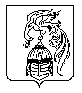 